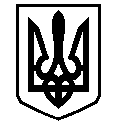 У К Р А Ї Н АВАСИЛІВСЬКА МІСЬКА РАДАЗАПОРІЗЬКОЇ ОБЛАСТІР О З П О Р Я Д Ж Е Н Н Яміського голови31 березня 2021                                                                                         № 55Про нагородження  Почесною грамотою Василівської міської ради  Відповідно до Положення про Почесну грамоту Василівської міської ради затвердженого розпорядженням від 01.04.2016 р. № 52 «Про відзнаки Василівської міської ради Запорізької області»:за сумлінну, бездоганну працю, плідну педагогічну діяльність з пропаганди серед студентів цікавості до фізичної культури та здорового способу життя, вагомий внесок у розвиток сфери освіти, спорту та з нагоди життєвого ювілею нагородити Почесною грамотою Василівської міської ради:Підстава: листи відокремленого структурного підрозділу «Василівський фаховий коледж Таврійського державного агротехнологічного університету імені Дмитра Моторного» від 29.03.2021 № 41/3-99.Міський голова                                                                          Сергій КАЛІМАН                                                       ШЕВЧЕНКАОлександра Володимировичакерівника фізичного виховання відокремленого структурного підрозділу «Василівський фаховий коледж Таврійського державного агротехнологічного університету імені Дмитра Моторного».